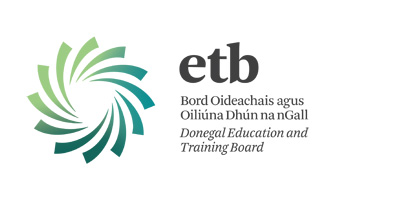 Preasráiteas28th Márta 2014Príomhoidí ar cuairt thrasteorann go dtí a macasamhail i dTuaisceart Éireann.Tá Comhairle Mhúnteoireachta agus Foghlama bunaithe ag Príomhoifigeach Feidhmiúcháin Bord Oideachais agus Oiliúna Dhún na nGall chun seirbhísí múinteoireachta agus foghlama ar ardchaighdeán a chinntiú agus a chur chun cinn d’fhoghlaimeoirí.Tá téarmaí tagartha measartha leathan ag an Chomhairle, atá ar dtús ag breathnú ar dhea-chleachtas sna Scoileanna agus Ionaid Oideachais agus an t-eolas a roinnt eatarthu.  Tá sé mar chuspóir acu an caighdeán múintoireachta agus foghlama a fheabhsú go leanúnach. De réir Shaun Purcell, an Príomhoifigeach Feidhmiúcháin, beidh an tionscnamh nua seo ag díriú ar Teicneolaíocht Faisnéise (TF) a chomhtháthú mar pháirt den phróiseas agus, de réir a chéile,  tá an Bord ag cur acmhainní i bhfeidhm chun an chuspóir seo a bhaint amach.Eagraíodh an cuairt seo leis an Curriculum Advisory and Support Service, mar pháirt den Western Education and Library Board, agus fuarthas fearadh na fáilte ó phríomhoidí agus baill foirne St Cecilia’s College, St Columb’s College, St Mary’s College and Holy Cross College. Chonaic muinteoirí agus príomoidí an Bhord Oideachais an doigh a bhfuil Teicneolaíocht Faisneise comhtháite agus in úsáid ag múínteoirí i ranganna na scoile chun foghlaim na ndalta a fheabhsú. Chomh maith le sin, neartófar an cuairt an caidreamh idir na scoileanna ar an dá thaobh den teorainn agus beidh deis acu dea-chleachtas a roinnt agus caighdeán an oideachais a ardú.Fuair na príomhoidí agus na comhordaitheoirí TF forbhreathnú ar na scoileanna agus ar an churaclam iontu.  Dúirt Shaun Purcell go raibh seans acu an doigh atá teicneolaíocht faisneise ag obair sa rang a fheiceáil agus é comhshnaidhmthe agus á shíneadh sa bhaile leis na daltaí fosta.Ba mhian leis an mBord a bhuíochas a ghabhail le Barry Mulholland CEO, WELB agus a chomhghleacaí Paddy Mackey choimh maith le Anne-Marie Poynor, North West Teachers Centre. “Tá súil againn go mbeidh muid ag obair le chéile arís agus deiseanna nua a phléigh agus a chíoradh.”Deireadh*************************************Sonraí TeagmhálaShaun PurcellPríomhoifigeach FeidhmiúcháinT: +353 (0) 74 9161600R: ceo@donegaletb.ieBord Oideachais agus Oiliúna Dhún na nGallArd Uí Dhomhnaill, Leitir Ceanainn, Co. Dhún na nGall